	   Sunday, September 8, 2013	   Monday, September 9, 2013	   Tuesday, September 10, 2013	   Wednesday, September 11, 2013	   Thursday, September 12, 2013	   Friday, September 13, 2013	   Saturday, September 14, 20136:00AMHome Shopping  Shopping program.G6:30AMSpecial: Inside The Pentagon (R)  Uncover the challenges the Armed Forces now face following September 11, 2001, and understand the enormous reach the Pentagon has around the globe. See powerful interviews with Dick Cheney, Donald Rumsfeld, Colin Powell and Tom Clancy.PG  (A)7:30AMSpecial: Air Force One (R)  Take an inside look at Air Force One with Bill Clinton. Discover the history of the plane and see interviews with past presidents and passengers.G8:30AMHome Shopping  Shopping program.G9:00AMHome Shopping  Shopping program.G9:30AMStyle in Steel (R)    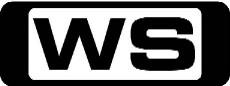 Style in Steel explores the multiple and complex roles that automobiles have played in our lives. This series is a celebration of the automobile and its enduring beauty.PG10:00AMAFL Game Day 'CC'    Cats premiership captain Cameron Ling and a panel of AFL stars join host Hamish McLachlan for some lively footy talk and fun.PG11:30AMSpecial: Test Pilots  Go inside the rarefied world of the test pilot and take an in-depth look at the risks and rewards of such a high-flying profession.PG12:30PMSpecial: Space Launch: Along For The Ride (R)    Discover Baikonur, half space junk graveyard and half bustling launch station that launches fifteen rockets annually and sees more action than any of its international competition.PG1:30PMDemolition Day: Car Park (R)    Two teams have less than three days to build a car park out of the silliest building supplies, that has to withstand a spectacular test.PG2:30PMWild Justice: California: Fish & Meth    Wardens hunt down a vicious poacher who shot a pregnant doe out of season and catch a couple fishing on Valentine's Day who have meth and no fishing license in their possession.PG  (D,A)3:30PMMonster Nation  Four highly skilled, ingenious artisans are under the pressure of a 12 hour clock, designing, constructing and testing machines that are as mind boggling as they are difficult to build.PG4:30PMMythbusters: Cooling A Six Pack / Buster Rebuild / Ancient Electricity (R) 'CC'    The Mythbusters use ice, water, refrigerators, freezers and fire to test the fastest way to cool a six-pack. Then the team builds a new crash- test dummy ... and drops it 60 feet from a crane.PG5:30PMMythbusters: Border Slingshot (R) 'CC'    Can illegal immigrants fire themselves 200 yards across the border and into the United States with a slingshot so accurate that it can land the human projectiles safely on a carefully placed mattress?PG6:30PM7Mate Sunday Night Movie: Wall-E (R) 'CC' (2008)    A small waste-collecting robot inadvertently embarks on a space journey that will ultimately decide the fate of mankind. Starring JEFF GARLIN, FRED WILLARD, JOHN RATZENBERGER, KATHY NAJIMY and SIGOURNEY WEAVER.G8:30PM7Mate Sunday Night Movie: Mission: Impossible III (R) 'CC' (2006)    Ethan Hunt comes face to face with a dangerous and sadistic arms dealer while trying to keep his identity secret in order to protect his fiancée. Starring TOM CRUISE, PHILIP SEYMOUR HOFFMAN, VING RHAMES, BILLY CRUDUP and MICHELLE MONAGHAN.M  (V)11:20PMDeadliest Warrior: Nazi Waffen SS Vs Viet Cong (R)    The Nazi SS, Adolf Hitler's homicidal shock troops of WW II, battle the Viet Cong, the murderous masters of jungle warfare.M12:20AM30 Rock: Goodbye, My Friend (R) 'CC'    Liz befriends a pregnant teenaged donut shop employee. Meanwhile, Jack agrees to go on a guys' night out. Starring ALEC BALDWIN, TINA FEY, TRACY MORGAN, SCOTT ADSIT and JACK MCBRAYER.PG12:50AM30 Rock: The Funcooker (R) 'CC'    When Liz can't scheme her way out of jury duty, the ''TGS' cast and crew are left unmanaged. Starring ALEC BALDWIN, TINA FEY, TRACY MORGAN, SCOTT ADSIT and JACK MCBRAYER.PG1:20AMCrank Yankers: Jimmy Kimmel, Sarah Silverman (R) 'CC'  The outrageous comedy where puppets are used to recreate real prank phone calls. Set in the bizarre fictional land of Yankerville.M  (S)1:50AMTrigger Happy TV (R)  The new millionaire in town has some unusual needs and an animal gang war breaks out in this rapid-fire, hidden camera comedy. Starring DOM JOLY, TRAVIS DRAFT, JESSICA MAKINSON and JEERRY MINOR.M2:20AMTrigger Happy TV (R)  Amateur mobster Joey Fettucine looks for recruits and a Dutch tourist tripping on LSD begs for help in this rapid-fire, hidden camera comedy. Starring DOM JOLY, TRAVIS DRAFT, JESSICA MAKINSON and JEERRY MINOR.M2:50AMWild Justice: California: Fish & Meth    Wardens hunt down a vicious poacher who shot a pregnant doe out of season and catch a couple fishing on Valentine's Day who have meth and no fishing license in their possession.PG  (D,A)4:00AMSpecial: Space Launch: Along For The Ride (R)    Discover Baikonur, half space junk graveyard and half bustling launch station that launches fifteen rockets annually and sees more action than any of its international competition.PG5:00AMSpecial: Test Pilots  Go inside the rarefied world of the test pilot and take an in-depth look at the risks and rewards of such a high-flying profession.PG6:00AMHome Shopping  Shopping program.G6:30AMHome Shopping  Home ShoppingG7:00AMPair Of Kings: Dinner For Squonks (R) 'CC'    The kings discover Mason and Mikayla have been running the country's daily operations from their secret underground headquarters. Starring MITCHEL MUSSO, DOC SHAW, KELSEY CHOW, RYAN OCHOA and GENO SEGERS.G7:30AMPhineas And Ferb: The Mom Attractor/Cranius Maximus (R) 'CC'    There is no such thing as an ordinary summer's day, as step-brothers Phineas and Ferb take their dreams to extremes.G8:00AMJake And The Never Land Pirates: Underseas Bucky!/ Captain Hook's Lagoon (R) 'CC'    Jake leads his team, including Izzy, Cubby and their parrot lookout, Skully aboard their amazing ship, Bucky, sailing from their Pirate Island hideout on a lost treasure hunt throughout Never Land.G8:30AMHandy Manny: The Great Outdoors / The Cowboy Cookout (R)    Join Handy Manny, who with the help of his amazing set of talking tools is the town's expert when it comes to repairs.G9:00AMNBC Today (R) 'CC'    International news and weather including interviews with newsmakers in the world of politics, business, media, entertainment and sport.10:00AMNBC Meet The Press (R) 'CC'    David Gregory interviews newsmakers from around the world.11:00AMNaked Science: Volcano Alert    Volcanic eruptions have killed around 30,000 people in the past two decades. How is science trying to predict the next great eruption?PG12:00PMHomicide: Life On The Street: Double Bind (R)  A girl complains to the desk sergeant about her father's abusive behaviour towards her mother. Starring RICHARD BELZER, ANDRE BRAUGHER, REED DIAMOND, ISABELLA HOFMANN and CLARK JOHNSON.M1:00PMHomicide: Life On The Street: Deception (R)  A man transporting 72 condoms filled with heroin and bound for criminal Luther Mahoney is found dead in a hotel room. Starring RICHARD BELZER, ANDRE BRAUGHER, REED DIAMOND, ISABELLA HOFMANN and CLARK JOHNSON.M2:00PMMotor Mate: Story of BMW (R)    The Story of BMW follows the fascinating history of this great German brand, from its early years as a small, struggling car maker launched during the Depression to the desirable marque it is today.G3:30PMDream Car Garage (R)    This motoring series showcases the latest exotic cars, test drives and vintage collectables from museums and the rich and famous, and also includes unbelievable auto restorations.G4:00PMDream Car Garage (R)    This motoring series showcases the latest exotic cars, test drives and vintage collectables from museums and the rich and famous, and also includes unbelievable auto restorations.G4:30PMPimp My Ride: 1989 Ford Mustang / Maxima Station Wagon (R) 'CC'  Xzibit and his team go to work to recapture a 1989 Ford Mustang's glorious past. It will be a difficult challenge. What will the team come up with this time?PG5:30PMSeinfeld: The Red Dot (R) 'CC'    Jerry accidentally causes Elaine's breakup with her boyfriend, a recovering alcoholic, when he resumes drinking. Starring JERRY SEINFELD, JASON ALEXANDER, MICHAEL RICHARDS and JULIA LOUIS-DREYFUS.PG6:00PMSeinfeld: The Suicide (R) 'CC'    Jerry frets that his creepy neighbour will awake from his coma and find out that he's been dating the sick man's girlfriend. Starring JERRY SEINFELD, JASON ALEXANDER, MICHAEL RICHARDS and JULIA LOUIS-DREYFUS.PG6:30PMHow I Met Your Mother: Glitter / Blitzgiving (R) 'CC'    Lily can't stop talking about babies, and it's putting a strain on her relationship with Robin. Guest starring Nicole Scherzinger, Alan Thicke and Chris Romano. Starring JOSH RADNOR, JASON SEGEL, ALYSON HANNIGAN, NEIL PATRICK HARRIS and COBIE SMULDERS.PG7:30PMAuction Kings: Edison Phonograph / Oliver North Reclaims His Sword (R)    The crew auction a 1907 Edison Morning Glory Phonograph and a mysterious Mercedes. And later, they auction off a 1985 Rolls-Royce Silver Spur.PG8:30PMPawn Stars: Cornering The Colonel / Wheels 'CC'  **NEW EPISODE**  The Pawn Stars have an opportunity to buy the iconic suit of Kentucky Fried Chicken founder Colonel Sanders. And later, Corey and Chumlee check out an old arcade punching bag game. Starring RICHARD HARRISON, RICHARD HARRISON and COREY HARRISON.PG9:30PMAmerican Restoration: Tractors And Trucks / Bikes And Barbeques (R)    When a client brings in his father's 1954 Bantam tractor, Rick must mend this latent lawn wrangling machine. And later a 1940s Japanese Maruishi bicycle comes into the shop for a makeover. Starring RICK DALE, TYLER DALE, RON DALE, KOWBOY and TED.PG10:30PMAmerican Pickers: Motor City (R)    Driving through Michigan in a freak spring snowstorm, the prospects look bleak until the guys spot an interesting old Cadillac for sale. Starring MIKE WOLFE and FRANK FRITZ.PG11:30PMBid America: Can't You Read The Signs (R)    Desmond is the man with one leg and one name. Desmond has the world's premier neon sign collection starting from the 1940's right up to today's beer and soft drink signs, but it's time to downsize.PG12:00AM30 Rock: The Bubble (R) 'CC'    As Liz spends more time with her boyfriend Drew, she finds that his handsomeness has allowed him social liberties. Starring ALEC BALDWIN, TINA FEY, TRACY MORGAN, SCOTT ADSIT and JACK MCBRAYER.PG12:30AM30 Rock: Apollo, Apollo (R) 'CC'    Jack plans the perfect 50th birthday party for himself. And Liz's ex-boyfriend decides to come clean about an addiction. Starring ALEC BALDWIN, TINA FEY, TRACY MORGAN, SCOTT ADSIT and JACK MCBRAYER.PG1:00AMTrigger Happy TV (R)  A gay, illiterate smuggler is hanging out on the docks, looking for trouble and companionship in this rapid-fire, hidden camera comedy. Starring DOM JOLY, TRAVIS DRAFT, JESSICA MAKINSON and JEERRY MINOR.M1:30AMTrigger Happy TV (R)  Convenience store customers get the royal treatment and chaos reigns at the mini-golf course in this hidden camera comedy. Starring DOM JOLY, TRAVIS DRAFT, JESSICA MAKINSON and JEERRY MINOR.M2:00AMCrank Yankers: Wanda Sykes, Robert Schimmel (R) 'CC'  The outrageous comedy where puppets are used to recreate real prank phone calls. Set in the bizarre fictional land of Yankerville.MA  (S,A)2:30AMCrank Yankers: Snoop Dogg, Kevin Nealon (R) 'CC'  The outrageous comedy where puppets are used to recreate real prank phone calls. Set in the bizarre fictional land of Yankerville.MA  (S,A)3:00AMNaked Science: Volcano Alert    Volcanic eruptions have killed around 30,000 people in the past two decades. How is science trying to predict the next great eruption?PG4:00AMHomicide: Life On The Street: Double Bind (R)  A girl complains to the desk sergeant about her father's abusive behaviour towards her mother. Starring RICHARD BELZER, ANDRE BRAUGHER, REED DIAMOND, ISABELLA HOFMANN and CLARK JOHNSON.M5:00AMPimp My Ride: 1989 Ford Mustang / Maxima Station Wagon (R) 'CC'  Xzibit and his team go to work to recapture a 1989 Ford Mustang's glorious past. It will be a difficult challenge. What will the team come up with this time?PG6:00AMHome Shopping  Shopping program.G6:30AMHome Shopping  Home ShoppingG7:00AMPair Of Kings: Kings Of Thieves (R) 'CC'    When the Kings' over-the-top spending causes a monetary crisis on Kinkow, Lanny has the islanders pay mandatory donations to the king. Starring MITCHEL MUSSO, DOC SHAW, KELSEY CHOW, RYAN OCHOA and GENO SEGERS.G7:30AMPhineas And Ferb: Sleepwalk Surprise/ Sci-Fi Pie Fly (R) 'CC'    There is no such thing as an ordinary summer's day, as step-brothers Phineas and Ferb take their dreams to extremes.G8:00AMJake And The Never Land Pirates: A Feather In Hook's Hat/ A Whale Of A Tale! (R) 'CC'    Jake leads his team, including Izzy, Cubby and their parrot lookout, Skully aboard their amazing ship, Bucky, sailing from their Pirate Island hideout on a lost treasure hunt throughout Never Land.G8:30AMHandy Manny: Beach Clean Up / Root Damage (R)    Manny and the tools help a marine biologist free a seagull trapped in garbage and then build a trash bin to help keep the beach clean. Manny repairs a sidewalk crack caused by a large tree root.G9:00AMNBC Today (R) 'CC'    International news and weather including interviews with newsmakers in the world of politics, business, media, entertainment and sport.11:00AMNaked Science: The Deep    What would you see if you could drain the ocean? Well if you were patient enough, you'd see a conveyor belt moving.PG12:00PMHomicide: Life On The Street: Narcissus (R)  There is a major police chase after an armed suspect and the suspect winds up hiding in a row house that is the headquarters of the A.R.M. Starring RICHARD BELZER, ANDRE BRAUGHER, REED DIAMOND, ISABELLA HOFMANN and CLARK JOHNSON.M1:00PMHomicide: Life On The Street: Partners And Other Strangers (R)  An apparent suicide causes turmoil for the squad when it is discovered that the victim is a former homicide detective who was working undercover in a theft ring. Starring RICHARD BELZER, ANDRE BRAUGHER, REED DIAMOND, ISABELLA HOFMANN and CLARK JOHNSON.M2:00PMMotor Mate: World's Fastest Cars (R)  An insight into how manufacturers put F1 technology into road cars to produce prodigious power in a head turning body.G3:30PMDream Car Garage (R)    This motoring series showcases the latest exotic cars, test drives and vintage collectables from museums and the rich and famous, and also includes unbelievable auto restorations.PG4:00PMDream Car Garage (R)    This motoring series showcases the latest exotic cars, test drives and vintage collectables from museums and the rich and famous, and also includes unbelievable auto restorations.PG4:30PMPimp My Ride: Volkswagen Baja / Honda CRX 1987 (R) 'CC'  Krissy worked hard to turn her life around and now she needs to save her car from the past.PG5:30PMSeinfeld: The Subway (R) 'CC'    Riding the subway proves both boom and bust for Jerry and his friends. Starring JERRY SEINFELD, JASON ALEXANDER, MICHAEL RICHARDS and JULIA LOUIS-DREYFUS.PG6:00PMHow I Met Your Mother: The Mermaid Theory / False Positive (R) 'CC'    Ted goes on a boating trip with Zoey's husband, 'The Captain'. Meanwhile, Barney's 'Mermaid Theory' prevents Marshall from having a nice dinner with Robin. Guest starring Kyle Maclachlan. Starring JOSH RADNOR, JASON SEGEL, ALYSON HANNIGAN, NEIL PATRICK HARRIS and COBIE SMULDERS.PG7:00PM7mate Tuesday Movie: Meet The Robinsons (R) 'CC' (2007)   A young inventor named Lewis sets off on a time-travelling fun filled adventure to find the family he never knew. Starring ANGELA BASSETT, DANIEL HANSEN, JORDAN FRY, MATTHEW JOSTEN and LAURIE METCALF.G 9:00PMFamily Guy: Chick Cancer (R) 'CC'  Stewie marries his old flame Olivia, but her juice 'drinking problem' and his bad attitude quickly put their marriage on the rocks. Starring SETH MACFARLANE, ALEX BORSTEIN, SETH GREEN and MILA KUNIS.M9:30PMAmerican Dad: The Most Adequate Christmas (R) 'CC'  After Stan comes home from another dangerous mission, he finds that his family has decked the halls with boughs of holly, but just not to his satisfaction.M10:00PMFamily Guy: Road to Rupert / Peter's Two Dads (R) 'CC'  Brian sells Rupert at a garage sale. Stewie, who is upset with Brian, takes him cross country to Colorado to find his beloved teddy.M11:00PMAmerican Dad: Frannie 911 / Tearjerker (R) 'CC'  After a big fight between Stan and Roger, Francine comes up with a plan to try and reunite the pair.M12:00AMEastbound & Down (R)    Stevie puts together a DVD of Kenny's greatest moments in the hopes that the major leagues will notice. Starring DANNY MCBRIDE, KATY MIXON, JOHN HAWKES, ANDREW DALY and BEN BEST.MA  (S,L,A)12:30AM30 Rock: Jackie Jormp-Jomp (R) 'CC'    During a short-term suspension from work, Liz is lost without ''TGS' and misses all the stress that comes with the job. Starring ALEC BALDWIN, TINA FEY, TRACY MORGAN, SCOTT ADSIT and JACK MCBRAYER.PG1:00AMTrigger Happy TV (R)  Anything goes in a porta-potty for animals, and a bathroom attendant has delusions of grandeur in this hidden camera comedy. Starring DOM JOLY, TRAVIS DRAFT, JESSICA MAKINSON and JEERRY MINOR.M1:30AMTrigger Happy TV (R)  A foul-mouthed nun hits the driving range, and tourists end up on the cheapest bus tour in Vegas in this hidden camera comedy. Starring DOM JOLY, TRAVIS DRAFT, JESSICA MAKINSON and JEERRY MINOR.M2:00AMCrank Yankers: Jeff Garlin, Gilbert Gottfried (R) 'CC'  The outrageous comedy where puppets are used to recreate real prank phone calls. Set in the bizarre fictional land of Yankerville.MA  (S)2:30AMCrank Yankers: Fred Armisen, Kevin Nealon (R) 'CC'  The outrageous comedy where puppets are used to recreate real prank phone calls. Set in the bizarre fictional land of Yankerville.MA  (S)3:00AMNaked Science: The Deep    What would you see if you could drain the ocean? Well if you were patient enough, you'd see a conveyor belt moving.PG4:00AMHomicide: Life On The Street: Narcissus (R)  There is a major police chase after an armed suspect and the suspect winds up hiding in a row house that is the headquarters of the A.R.M. Starring RICHARD BELZER, ANDRE BRAUGHER, REED DIAMOND, ISABELLA HOFMANN and CLARK JOHNSON.M5:00AMPimp My Ride: Volkswagen Baja / Honda CRX 1987 (R) 'CC'  Krissy worked hard to turn her life around and now she needs to save her car from the past.PG6:00AMHome Shopping  Shopping program.G6:30AMHome Shopping  Home ShoppingG7:00AMPair Of Kings: An Ice Girl For Boomer (R) 'CC'    During a heat wave, Brady and Boomer discover an ice cave in the jungle. With the soaring temperatures, Brady returns to the cave to cool off and discovers a beautiful cave girl. Starring MITCHEL MUSSO, DOC SHAW, KELSEY CHOW, RYAN OCHOA and GENO SEGERS.G7:30AMPhineas And Ferb: Sipping With The Enemy/ Tri-State Treasure: Boot of Secrets (R) 'CC'    There is no such thing as an ordinary summer's day, as step-brothers Phineas and Ferb take their dreams to extremes.G8:00AMJake And The Never Land Pirates: The Mermaid's Song/ Treasure Of The Tides (R) 'CC'    Jake leads his team, including Izzy, Cubby and their parrot lookout, Skully aboard their amazing ship, Bucky, sailing from their Pirate Island hideout on a lost treasure hunt throughout Never Land.G8:30AMHandy Manny: Breakfast Of Champions / Bowling Night (R)    Felipe learns the importance of eating a healthy breakfast. Then, Manny and the tools repair a pinsetter at a bowling alley.G9:00AMNBC Today (R) 'CC'    International news and weather including interviews with newsmakers in the world of politics, business, media, entertainment and sport.11:00AMNaked Science: Tsunami Warning    As the world still reels from one of our greatest natural disasters, Naked Science examines the science behind the creation of monster waves.PG12:00PMHomicide: Life On The Street: Strangers And Other Partners (R)  After a murder investigation turns up no leads, Detectives Pembleton, Gharity and Paul Falsone join forces and make a shocking discovery. Starring RICHARD BELZER, ANDRE BRAUGHER, REED DIAMOND, ISABELLA HOFMANN and CLARK JOHNSON.M1:00PMHomicide: Life On The Street: Blood Ties - Part 1 (R) 'CC'  At the end of a three month rotation, the Homicide detectives return to find some new faces in the office. Starring RICHARD BELZER, ANDRE BRAUGHER, REED DIAMOND, MICHELLE FORBES and CLARK JOHNSON.M2:00PMMotor Mate: Extreme Trucks, Big Rigs, Heavy Haulers (R)  Take a look at big rigs from both sides of the Atlantic, flat out at high speed on the racetracks of Europe and crawling along axle deep in mud.PG3:30PMDream Car Garage (R)    This motoring series showcases the latest exotic cars, test drives and vintage collectables from museums and the rich and famous, and also includes unbelievable auto restorations.PG4:00PMDream Car Garage (R)    This motoring series showcases the latest exotic cars, test drives and vintage collectables from museums and the rich and famous, and also includes unbelievable auto restorations.PG4:30PMPimp My Ride: '72 Landcruiser (R) 'CC'  Gaby was a newly-dumped yoga instructor with nothing in the world but a yoga mat and her 1972 Land Cruiser. Her ex-boyfriend sold her the Land Cruiser for $200.PG5:00PMZoom TV    Zoom TV explores everything that drives, flies and floats; focusing on their functions, versatility and of course, reliability.PG5:30PMSeinfeld: The Boy Friend I (R) 'CC'    While performing his comedy act, Jerry meets a former New York Mets all-star player and one of Jerry's favourite baseball players. Starring JERRY SEINFELD, JASON ALEXANDER, MICHAEL RICHARDS and JULIA LOUIS-DREYFUS.PG6:00PMSeinfeld: The Boy Friend II (R) 'CC'    While performing his comedy act, Jerry meets a former New York Mets all star player and one of Jerry's favourite baseball players. Starring JERRY SEINFELD, JASON ALEXANDER, MICHAEL RICHARDS and JULIA LOUIS-DREYFUS.PG6:30PMHow I Met Your Mother: Bad News / Last Words (R) 'CC'    When Marshall and Lily fear they will never get pregnant, they see a specialist who will hopefully allay their fears and move the process along, only to come face to face with Barney's doppelganger. Starring JOSH RADNOR, JASON SEGEL, ALYSON HANNIGAN, NEIL PATRICK HARRIS and COBIE SMULDERS.PG7:30PMPawn Stars: Shocking Chum / Pezzed Off (R) 'CC'    The Pawn Stars are presented with a very expensive item - sunken treasure from the Taj Mahal dynasty. Then Corey and Chum meet an outspoken Pez collector looking to sell 50 pieces of Americana. Starring RICHARD HARRISON, RICK HARRISON, COREY HARRISON and CHUMLEE.PG8:30PMHardcore Pawn: Junkyard Intervention / Amy Got Back  **NEW EPISODE**   With the warehouse overflowing with broken electronics, Seth decides to order a dumpster to get rid of the junk - behind his father's back. Will Les be able to let it go? Starring LES GOLD, SETH GOLD, ASHLEY GOLD and RICH.M9:30PMAmerican Pickers: The Million Dollar Mistake / 8th Grade Humor    During a backstage delivery in the Big Apple, Frank takes a wrong turn and makes a surprise cameo appearance on Who Wants to be a Millionaire. Starring MIKE WOLFE and FRANK FRITZ.PG11:30PMRude Tube: Pranksters (R)    From the outrageously wacky to the downright rude, see many viral videos, right here on Rude Tube.M12:00AM30 Rock: The Ones (R) 'CC'    Jack asks Liz to help him buy an engagement ring for Elisa and ironically asks for marital advice from Tracy. Starring ALEC BALDWIN, TINA FEY, TRACY MORGAN, SCOTT ADSIT and JACK MCBRAYER.PG12:30AM30 Rock: The Natural Order (R) 'CC'    After Liz reprimands Tracy in front of the 'TGS' staff, he decides to straighten up his act and start acting like a professional. Starring ALEC BALDWIN, TINA FEY, TRACY MORGAN, SCOTT ADSIT and JACK MCBRAYER.PG1:00AMTrigger Happy TV (R)  Hang out at the street corner water cooler, and find out if you're on the guest list to shop at the market in this hidden camera comedy. Starring DOM JOLY, TRAVIS DRAFT, JESSICA MAKINSON and JEERRY MINOR.M1:30AMTrigger Happy TV (R)  A Kamikaze cheerleader and a penguin-hating nun frolic on the streets of America in this rapid fire, hidden-camera comedy. Starring DOM JOLY, TRAVIS DRAFT, JESSICA MAKINSON and JEERRY MINOR.M2:00AMHome Shopping  Shopping program.G2:30AMHome Shopping  Shopping program.G3:00AMHome Shopping  Shopping program.G3:30AMSons And Daughters (R) 'CC'  The Palmers have news which gives them grave fears for Kevin's safety.  Jeff causes pandemonium in the O'Brien household.G4:00AMHomicide: Life On The Street: Blood Ties - Part 1 (R) 'CC'  At the end of a three month rotation, the Homicide detectives return to find some new faces in the office. Starring RICHARD BELZER, ANDRE BRAUGHER, REED DIAMOND, MICHELLE FORBES and CLARK JOHNSON.M5:00AMNaked Science: Tsunami Warning    As the world still reels from one of our greatest natural disasters, Naked Science examines the science behind the creation of monster waves.PG6:00AMHome Shopping  Shopping program.G6:30AMHome Shopping  Home ShoppingG7:00AMPair Of Kings: Pair Of Geniuses (R) 'CC'    Boomer and Brady are flattered when a pair of cute Queens from the neighbouring island compliment their latest ridiculous invention and ask them to be the Kings of Sununu. Starring MITCHEL MUSSO, DOC SHAW, KELSEY CHOW, RYAN OCHOA and GENO SEGERS.G7:30AMPhineas And Ferb: Doofapus/ Norm Unleashed (R) 'CC'    There is no such thing as an ordinary summer's day, as step-brothers Phineas and Ferb take their dreams to extremes.G8:00AMJake And The Never Land Pirates: B-B-Big Bug Valley!/ The Queen of Never Land (R) 'CC'    Jake leads his team, including Izzy, Cubby and their parrot lookout, Skully aboard their amazing ship, Bucky, sailing from their Pirate Island hideout on a lost treasure hunt throughout Never Land.G8:30AMHandy Manny: Doggie Door / Rocking Chair (R)    Manny and the tools install a doggie door. Then, Manny builds a rocking chair.G9:00AMNBC Today (R) 'CC'    International news and weather including interviews with newsmakers in the world of politics, business, media, entertainment and sport.11:00AMNaked Science: Death Of The Sun    The giver of all life on Earth but eventually the Sun will die and take with it all life in our Solar System.PG12:00PMHomicide: Life On The Street: Blood Ties - Part 2 (R) 'CC'  As the investigation into the murder of Felix Wilson's employee continues, racial tensions mount between Detectives Penbleton and Ballard. Starring RICHARD BELZER, ANDRE BRAUGHER, REED DIAMOND, MICHELLE FORBES and CLARK JOHNSON.M1:00PMHomicide: Life On The Street: Blood Ties - Part 3 (R) 'CC'  While the homicide detectives pursue the investigation into the murder of Felix Wilson's employee, the case increasingly divides the squad along racial lines. Starring RICHARD BELZER, ANDRE BRAUGHER, REED DIAMOND, MICHELLE FORBES and CLARK JOHNSON.M2:00PMMotor Mate: Colley Non-Stop (R)  Steve Colley is one of the world’s leading trial riders and an excellent teacher, and this awe-inspiring program shows just what it takes to reach the top of such a gruelling and demanding profession.PG3:30PMDream Car Garage (R)    This motoring series showcases the latest exotic cars, test drives and vintage collectables from museums and the rich and famous, and also includes unbelievable auto restorations.G4:00PMDream Car Garage (R)    This motoring series showcases the latest exotic cars, test drives and vintage collectables from museums and the rich and famous, and also includes unbelievable auto restorations.PG4:30PMPimp My Ride: 1989 Ford Escort / 1984 Cadillac Eldorado (R) 'CC'  Kerry, 19, moved from Fargo, North Dakota to sunny California with his family and his car: Frankenstein.PG5:30PMSeinfeld: The Fix-Up (R) 'CC'    Against their better judgment, Jerry and Elaine decide to play matchmaker for the jobless, dateless and possibly hopeless George, setting him up with a single friend of Elaine's. Starring JERRY SEINFELD, JASON ALEXANDER, MICHAEL RICHARDS and JULIA LOUIS-DREYFUS.PG6:00PMSeinfeld: The Limo (R) 'CC'    When George's car breaks down at the airport, Jerry coolly convinces a waiting limo driver that they are his intended passengers. Starring JERRY SEINFELD, JASON ALEXANDER, MICHAEL RICHARDS and JULIA LOUIS-DREYFUS.PG6:30PMHow I Met Your Mother: Oh Honey / Desperation Day (R) 'CC'    When Zoey's naive cousin visits, Barney makes a move on her, Ted comes to grips with his feelings for Zoey and Marshall receives a Valentine's Day surprise from Lily. Guest starring Katy Perry. Starring JOSH RADNOR, JASON SEGEL, ALYSON HANNIGAN, NEIL PATRICK HARRIS and COBIE SMULDERS.PG  (S)7:30PMUltimate Factories: Bugatti Super Car (R)    The Bugatti Veyron is a 'super' super car. Part automobile and part airplane, this modern engineering masterpiece of automotive art flies down the road at nearly one third the speed of sound.G8:30PMMighty Structures: North Sea Wall (R) 'CC'    Killer floods have claimed many lives and hundreds of thousands of acres in The Netherlands. But the Dutch are fighting back, building unique and complex megastructures, designed to shut out the sea.G9:30PMAmerica's Hardest Prisons: Inmate to Ex-Con (R)    Prison is tough, but some say getting out is even tougher. Most inmates leave prison with less than $200 in hand and must find a job and a bed before the money runs out.M10:30PMAmerica's Hardest Prisons: Women on the Edge (R)    The city with the highest murder rate in America. At the Wayne County Jail, committed officers and counsellors struggle to rehabilitate female offenders.M  (A)11:30PMSouth Beach Tow: Stranded    Eddie faces off against a deranged, taser-wielding young woman. Bernice uses extreme measures to extract a stubborn vehicle owner from her car in the tow yard.M12:00AMSpecial: Hunt For Somali Pirates    When Somali pirates hijack the Maersk Alabama, Navy SEALs launch a sneak attack to rescue the ship's American captain.M  (V)1:00AMTrigger Happy TV (R)  A pack of rapid shih-tzus is on the loose and a protective gas station attendant rehearses his screenplay in this hidden camera comedy. Starring DOM JOLY, TRAVIS DRAFT, JESSICA MAKINSON and JEERRY MINOR.M1:30AMTrigger Happy TV (R)  Two giant eyes spy on the public and a funky nun gets down in this rapid fire, hidden camera comedy. Starring DOM JOLY, TRAVIS DRAFT, JESSICA MAKINSON and JEERRY MINOR.M2:00AMCrank Yankers: Wanda Sykes, Bobcat Goldthwait (R) 'CC'  The outrageous comedy where puppets are used to recreate real prank phone calls. Set in the bizarre fictional land of Yankerville.MA  (S)2:30AMCrank Yankers: Tracy Morgan, Adam Carolla (R) 'CC'  The outrageous comedy where puppets are used to recreate real prank phone calls. Set in the bizarre fictional land of Yankerville.MA  (S)3:00AMNaked Science: Death Of The Sun    The giver of all life on Earth but eventually the Sun will die and take with it all life in our Solar System.PG4:00AMHomicide: Life On The Street: Blood Ties - Part 2 (R) 'CC'  As the investigation into the murder of Felix Wilson's employee continues, racial tensions mount between Detectives Penbleton and Ballard. Starring RICHARD BELZER, ANDRE BRAUGHER, REED DIAMOND, MICHELLE FORBES and CLARK JOHNSON.M5:00AMDream Car Garage (R)    This motoring series showcases the latest exotic cars, test drives and vintage collectables from museums and the rich and famous, and also includes unbelievable auto restorations.G5:30AMHome Shopping  Home ShoppingG6:00AMHome Shopping  Shopping program.G6:30AMHome Shopping  Home ShoppingG7:00AMPair Of Kings: How I Met Your Brother (R) 'CC'    The kings learn about Mason's estranged brother Jason and they make it their mission to reunite the brothers. Starring MITCHEL MUSSO, DOC SHAW, KELSEY CHOW, RYAN OCHOA and GENO SEGERS.G7:30AMPhineas And Ferb: Where's Perry - Part 1 (R) 'CC'    There is no such thing as an ordinary summer's day, as step-brothers Phineas and Ferb take their dreams to extremes.G8:00AMJake And The Never Land Pirates: Hook And The Itty-Bitty Kitty/ Pirate Campout (R) 'CC'    Jake leads his team, including Izzy, Cubby and their parrot lookout, Skully aboard their amazing ship, Bucky, sailing from their Pirate Island hideout on a lost treasure hunt throughout Never Land.G8:30AMHandy Manny: Table For Too Many / Bunk Bed (R)    Manny builds a large dinner table for a party. Then, Manny constructs a bunk bed for two brot hers.G9:00AMNBC Today (R) 'CC'    International news and weather including interviews with newsmakers in the world of politics, business, media, entertainment and sport.11:00AMNaked Science: Moon Mysteries    Without the Moon in its regular orbit around the planet, life would never have been created, our climate would veer between cataclysmic extreme and humankind would not have evolved.PG12:00PMHomicide: Life On The Street: Birthday (R) 'CC'  When a young woman is found beaten and barely alive Detectives Falsone and Lewis team up with sex crime Detective Stivers to investigate the case. Starring RICHARD BELZER, ANDRE BRAUGHER, REED DIAMOND, MICHELLE FORBES and CLARK JOHNSON.M1:00PMHomicide: Life On The Street: Baby It's You - Part 2 (R) 'CC'  Detectives Briscoe, Munch, Curtis and Falsone realize they must follow the leads of their only witness, spurned admirer Johnny Ramirez, to a brutal assault on a young woman. Starring RICHARD BELZER, ANDRE BRAUGHER, REED DIAMOND, MICHELLE FORBES and CLARK JOHNSON.M2:00PMMotor Mate: Champion Don Garlits (R)  Champion Garlits mixes archive footage of the many milestones of Don's career with an extensive interview with the man himself. The triumphs, the disasters and the highs and lows.PG3:30PMDream Car Garage (R)    This motoring series showcases the latest exotic cars, test drives and vintage collectables from museums and the rich and famous, and also includes unbelievable auto restorations.PG4:00PMDream Car Garage (R)    This motoring series showcases the latest exotic cars, test drives and vintage collectables from museums and the rich and famous, and also includes unbelievable auto restorations.G4:30PMPimp My Ride: 1991 Ford Escort / 1958 VW Bus (R) 'CC'  Xzibit and the boys at West Coast Customs transform a '91 Ford Escort into a European luxury mobile.PG5:30PMMythbusters: Life Raft / Exploding Hair Cream (R) 'CC'    Could an airline's emergency life raft be used as a parachute? Is it possible for oxygen, an electrical spark and hair cream to result in a deadly cocktail?PG6:30PM7Mate Friday Night Movie: Mars Needs Moms (R) 'CC' (2011)    A young boy is on a quest to save his mum from Martians - a wild adventure involving hiding on a spaceship, navigating an elaborate, multi-level planet and taking on the alien leader. Starring SETH GREEN, DAN FOLGER, JOAN CUSACK, ELISABETH HARNOIS and MINDY STERLING.PG  (V,H)8:30PMProgram T.B.A. 10:45PM7Mate Friday Night Movie: Disturbing Behaviour (R) (1998)  Three friends fight to retain their individuality in a town that has taken discipline through conformity to the extreme. Starring KATIE HOLMES, WILLIAM SADLER, JAMES MARSDEN, NICK STAHL and STEVE RAILSBACK.M  (V,S,L)12:30AMPunk'd (R) 'CC'  Simon Cowell's Rolls Royce gets stolen and causes an accident when he's set up by fellow American Idol stars Ryan Seacrest and Randy Jackson.M1:00AMCrank Yankers: Adam Carolla, Dr. Drew Pinsky (R) 'CC'  The outrageous comedy where puppets are used to recreate real prank phone calls. Set in the bizarre fictional land of Yankerville.MA  (S,A,D)1:30AMCrank Yankers: Jimmy Kimmel, David Alan Grier (R) 'CC'  The outrageous comedy where puppets are used to recreate real prank phone calls. Set in the bizarre fictional land of Yankerville.MA  (S)2:00AMUnsolved Mysteries (R)  Who had rapper Tupac Shakur assassinated, and why? Then, see evidence suggesting that Big Foot exists.M3:00AMNaked Science: Moon Mysteries    Without the Moon in its regular orbit around the planet, life would never have been created, our climate would veer between cataclysmic extreme and humankind would not have evolved.PG4:00AMHomicide: Life On The Street: Birthday (R) 'CC'  When a young woman is found beaten and barely alive Detectives Falsone and Lewis team up with sex crime Detective Stivers to investigate the case. Starring RICHARD BELZER, ANDRE BRAUGHER, REED DIAMOND, MICHELLE FORBES and CLARK JOHNSON.M5:00AMPimp My Ride: 1991 Ford Escort / 1958 VW Bus (R) 'CC'  Xzibit and the boys at West Coast Customs transform a '91 Ford Escort into  a European luxury mobile.PG6:00AMSpecial: Archive Of Lost Dreams (R)    Get an exclusive look into the secret world of Ferrari with Enzo Ferrari's son, Piero. G7:00AMSpecial: Deadly Designs (R)    Delve into the terrifying world of structural engineering and examine the chain of events that led to some of the world's worst structural disasters.PG8:00AMHome Shopping  Shopping program.G8:30AMHome Shopping  Shopping program.G9:00AMNBC Today (R) 'CC'    International news and weather including interviews with newsmakers in the world of politics, business, media, entertainment and sport.11:00AMSpecial: Cheating Death: Bullriders    Take a look at the brave men who do battle with the bulls.PG  (A)12:00PMSpecial: Congo Bush Pilots: Jungle Flyers (R)    Understand the rarefied and dangerous world of the African bush pilot. Gain exclusive access to four planes and four pilots who man the skies of Africa's 'heart of darkness' and learn how volatile and hazardous their profession really is.PG1:00PMSpecial: Marine Missions: Camp Leatherneck    Follow the members of the 2nd Marine Expeditionary Brigade, stationed at Camp Leatherneck, Afghanistan in the last two months of their deployment. What they don't know is that this will be one of the deadliest months yet.PG2:00PMDemolition Day: Lighthouse (R)    Two top teams from the series come together to manufacture the biggest, brightest, most beautiful lighthouse in just three days.PG3:00PMWild Justice: California: Bear Scare    Wardens hunt down a 'thrill kill' poacher who left a cigarette in the mouth of a deer and keep a residential neighbourhood safe from a territorial Momma Bear protecting her cubs.PG4:00PMMonster Nation  Four highly skilled artisans are under the pressure of a 12 hour clock, designing, constructing and testing machines.PG5:00PMShannons Supercar Showdown    One of the hottest race teams in the country embarks on a global search to find the next young gun driver to join their ranks. Hosted by Grant Denyer.PG5:30PMMythbusters: Chinese Invasion Alarm / Five Second Rule (R) 'CC'    Is an ancient Chinese text alluding to a subterranean sonar system that could apparently detect and intercept an invasion from below true? Is the five-second rule for food really safe to eat?PG6:30PMProgram T.B.A. 10:30PM7Mate Saturday Night Movie: The Butterfly Effect 2 (R) (2006)    The sole survivor of a tragic accident discovers he has the ability to travel back in time. But he learns the hard way that every change may carry unforeseen consequences in the present. Starring ERIC LIVELY, ERICA DURANCE, DUSTIN MILLIGAN, GINA HOLDEN and DAVID LEWIS.AV  (V,S)12:30AM7mate Late Movie: Leprechaun Back 2 Tha Hood (R) (2003)  A group of inner-city friends find themselves desperately trying to escape an evil, chain-smoking leprechaun. Starring WARWICK DAVIS, TANGI MILLER, LAZ ALONSO, PAGE KENNEDY and SHERRIE JACKSON.M  (V,H,L,D)2:30AMCrank Yankers: Tracy Morgan, Fred Armisen (R) 'CC'  The outrageous comedy where puppets are used to recreate real prank phone calls. Set in the bizarre fictional land of Yankerville.M  (A)3:00AMUnsolved Mysteries (R)  Who killed Bugsy Siegel and Martha Moxley? And, learn of the mysterious deaths surrounding a stolen mummy.M4:00AMSpecial: Archive Of Lost Dreams (R)    Get an exclusive look into the secret world of Ferrari with Enzo Ferrari's son, Piero.G5:00AMStyle in Steel (R)    Style in Steel explores the multiple and complex roles that automobiles have played in our lives. G5:30AMHome Shopping  Home ShoppingG